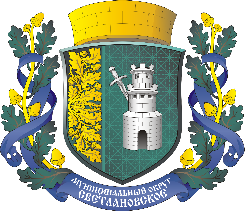 САНКТ-ПЕТЕРБУРГМУНИЦИПАЛЬНОЕ ОБРАЗОВАНИЕМУНИЦИПАЛЬНЫЙ ОКРУГ СВЕТЛАНОВСКОЕАДМИНИСТРАЦИЯ                                                    ПОСТАНОВЛЕНИЕ  «Об утверждении отчета об исполнении местного бюджета за 1 полугодие 2021 года» В соответствии со ст.264.2 Бюджетного кодекса РФ, ст.38 Закона Санкт-Петербурга «Об организации местного самоуправления в Санкт-Петербурге» от 23.09.2009г. № 420-79Утвердить отчет об исполнении местного бюджета внутригородского муниципального образования Санкт-Петербурга муниципальный округ Светлановское за 1 полугодие 2021 года.1.1. По доходам бюджета:- по кодам классификации доходов бюджета согласно Приложению № 1 к настоящему Постановлению.1.2. По расходам бюджета:- по ведомственной структуре расходов бюджета согласно Приложению № 2 к настоящему Постановлению;- по разделам и подразделам классификации расходов бюджета согласно Приложению № 3 к настоящему Постановлению.1.3. По источникам финансирования дефицита бюджета:- по кодам классификации источников финансирования дефицитов бюджета согласно Приложению № 4 к настоящему Постановлению.1.4. По численности муниципальных служащих и фактических затратах на их денежное содержание согласно Приложению № 5 к настоящему Постановлению.Направить отчет об исполнении местного бюджета за 1 полугодие 2021 года в Муниципальный Совет МО Светлановское.3. Настоящее Постановление вступает в силу с момента его подписания и подлежит опубликованию на официальном сайте  внутригородского муниципального образования Санкт-Петербурга муниципальный округ Светлановское https://www.mo-svetlanovskoe.spb.ru/ в течение 10 дней с момента принятия. 4. Контроль за выполнением настоящего Постановления оставляю за руководителем отдела бухгалтерского учета и финансового контроля Кузиной О.А.       Глава Администрации                                               С.С. КузьминОзнакомлена: ______________ ______________ Кузина О.А.                                         (дата)                       (подпись)от 03.08.2021г. № 13Приложение № 1 к Постановлению № 13 от 03.08.2021г.
Администрации Муниципального образования 
 СветлановскоеПриложение № 1 к Постановлению № 13 от 03.08.2021г.
Администрации Муниципального образования 
 СветлановскоеПриложение № 1 к Постановлению № 13 от 03.08.2021г.
Администрации Муниципального образования 
 СветлановскоеПриложение № 1 к Постановлению № 13 от 03.08.2021г.
Администрации Муниципального образования 
 СветлановскоеПриложение № 1 к Постановлению № 13 от 03.08.2021г.
Администрации Муниципального образования 
 СветлановскоеПриложение № 1 к Постановлению № 13 от 03.08.2021г.
Администрации Муниципального образования 
 СветлановскоеПриложение № 1 к Постановлению № 13 от 03.08.2021г.
Администрации Муниципального образования 
 СветлановскоеОТЧЕТ ПО ДОХОДАМ
бюджета внутригородского муниципального образования Санкт-Петербурга
муниципальный округ Светлановское
за 1 полугодие 2021 года

по кодам классификации доходовОТЧЕТ ПО ДОХОДАМ
бюджета внутригородского муниципального образования Санкт-Петербурга
муниципальный округ Светлановское
за 1 полугодие 2021 года

по кодам классификации доходовОТЧЕТ ПО ДОХОДАМ
бюджета внутригородского муниципального образования Санкт-Петербурга
муниципальный округ Светлановское
за 1 полугодие 2021 года

по кодам классификации доходовОТЧЕТ ПО ДОХОДАМ
бюджета внутригородского муниципального образования Санкт-Петербурга
муниципальный округ Светлановское
за 1 полугодие 2021 года

по кодам классификации доходовОТЧЕТ ПО ДОХОДАМ
бюджета внутригородского муниципального образования Санкт-Петербурга
муниципальный округ Светлановское
за 1 полугодие 2021 года

по кодам классификации доходовОТЧЕТ ПО ДОХОДАМ
бюджета внутригородского муниципального образования Санкт-Петербурга
муниципальный округ Светлановское
за 1 полугодие 2021 года

по кодам классификации доходовОТЧЕТ ПО ДОХОДАМ
бюджета внутригородского муниципального образования Санкт-Петербурга
муниципальный округ Светлановское
за 1 полугодие 2021 года

по кодам классификации доходов(тыс. руб.)№
 п/пКод администратора доходаКод источников доходаНаименование источника доходаУтвержденоИсполнено% исполненияI0001 00 00000 00 0000 000НАЛОГОВЫЕ И НЕНАЛОГОВЫЕ ДОХОДЫ125 114,943 620,034,91.182115 596,342 160,636,51.11821 01 00000 00 0000 000НАЛОГИ НА ПРИБЫЛЬ, ДОХОДЫ115 595,342 166,636,51.21821 16 00000 00 0000 000ШТРАФЫ, САНКЦИИ, ВОЗМЕЩЕНИЕ УЩЕРБА1,0-6,00,02.8671 034,51 034,5100,02.18671 13 00000 00 0000 000ДОХОДЫ ОТ ОКАЗАНИЯ ПЛАТНЫХ УСЛУГ И КОМПЕНСАЦИИ ЗАТРАТ ГОСУДАРСТВА1 034,51 034,5100,03.8064 160,0100,02,43.18061 16 00000 00 0000 000ШТРАФЫ, САНКЦИИ, ВОЗМЕЩЕНИЕ УЩЕРБА4 160,0100,02,44.807500,00,00,04.18071 16 00000 00 0000 000ШТРАФЫ, САНКЦИИ, ВОЗМЕЩЕНИЕ УЩЕРБА500,00,00,05.81540,040,00,05.18151 16 00000 00 0000 000ШТРАФЫ, САНКЦИИ, ВОЗМЕЩЕНИЕ УЩЕРБА40,040,00,06.8242 700,00,00,06.18241 16 00000 00 0000 000ШТРАФЫ, САНКЦИИ, ВОЗМЕЩЕНИЕ УЩЕРБА2 700,00,00,07.848208,020,60,07.18481 16 00000 00 0000 000ШТРАФЫ, САНКЦИИ, ВОЗМЕЩЕНИЕ УЩЕРБА208,020,60,08.913876,1264,330,28.19131 13 00000 00 0000 000ДОХОДЫ ОТ ОКАЗАНИЯ ПЛАТНЫХ УСЛУГ И КОМПЕНСАЦИИ ЗАТРАТ ГОСУДАРСТВА370,9256,669,28.29131 14 00000 00 0000 000ДОХОДЫ ОТ ПРОДАЖИ МАТЕРИАЛЬНЫХ И НЕМАТЕРИАЛЬНЫХ АКТИВОВ500,00,00,08.39131 16 00000 00 0000 000ШТРАФЫ, САНКЦИИ, ВОЗМЕЩЕНИЕ УЩЕРБА5,27,7148,1II0002 00 00000 00 0000 000БЕЗВОЗМЕЗДНЫЕ ПОСТУПЛЕНИЯ52 659,126 325,350,01.91352 659,126 325,350,01.19132 02 10000 00 0000 000ДОТАЦИИ БЮДЖЕТАМ БЮДЖЕТНОЙ СИСТЕМЫ РОССИЙСКОЙ ФЕДЕРАЦИИ32 582,616 291,20,01.29132 02 30000 00 0000 000   СУБВЕНЦИИ БЮДЖЕТАМ БЮДЖЕТНОЙ СИСТЕМЫ РОССИЙСКОЙ ФЕДЕРАЦИИ20 076,510 034,150,0Итого доходов:177 774,069 945,339,3Приложение № 2 к Постановлению № 13 от 03.08.2021г.
Администрации Муниципального образования 
СветлановскоеПриложение № 2 к Постановлению № 13 от 03.08.2021г.
Администрации Муниципального образования 
СветлановскоеПриложение № 2 к Постановлению № 13 от 03.08.2021г.
Администрации Муниципального образования 
СветлановскоеПриложение № 2 к Постановлению № 13 от 03.08.2021г.
Администрации Муниципального образования 
СветлановскоеПриложение № 2 к Постановлению № 13 от 03.08.2021г.
Администрации Муниципального образования 
СветлановскоеПриложение № 2 к Постановлению № 13 от 03.08.2021г.
Администрации Муниципального образования 
СветлановскоеПриложение № 2 к Постановлению № 13 от 03.08.2021г.
Администрации Муниципального образования 
СветлановскоеПриложение № 2 к Постановлению № 13 от 03.08.2021г.
Администрации Муниципального образования 
СветлановскоеПриложение № 2 к Постановлению № 13 от 03.08.2021г.
Администрации Муниципального образования 
СветлановскоеОТЧЕТ ПО РАСХОДАМ
бюджета внутригородского муниципального образования Санкт-Петербурга 
муниципальный округ Светлановское
 за 1 полугодие 2021 года

ПО ВЕДОМСТВЕННОЙ СТРУКТУРЕ РАСХОДОВ БЮДЖЕТАОТЧЕТ ПО РАСХОДАМ
бюджета внутригородского муниципального образования Санкт-Петербурга 
муниципальный округ Светлановское
 за 1 полугодие 2021 года

ПО ВЕДОМСТВЕННОЙ СТРУКТУРЕ РАСХОДОВ БЮДЖЕТАОТЧЕТ ПО РАСХОДАМ
бюджета внутригородского муниципального образования Санкт-Петербурга 
муниципальный округ Светлановское
 за 1 полугодие 2021 года

ПО ВЕДОМСТВЕННОЙ СТРУКТУРЕ РАСХОДОВ БЮДЖЕТАОТЧЕТ ПО РАСХОДАМ
бюджета внутригородского муниципального образования Санкт-Петербурга 
муниципальный округ Светлановское
 за 1 полугодие 2021 года

ПО ВЕДОМСТВЕННОЙ СТРУКТУРЕ РАСХОДОВ БЮДЖЕТАОТЧЕТ ПО РАСХОДАМ
бюджета внутригородского муниципального образования Санкт-Петербурга 
муниципальный округ Светлановское
 за 1 полугодие 2021 года

ПО ВЕДОМСТВЕННОЙ СТРУКТУРЕ РАСХОДОВ БЮДЖЕТАОТЧЕТ ПО РАСХОДАМ
бюджета внутригородского муниципального образования Санкт-Петербурга 
муниципальный округ Светлановское
 за 1 полугодие 2021 года

ПО ВЕДОМСТВЕННОЙ СТРУКТУРЕ РАСХОДОВ БЮДЖЕТАОТЧЕТ ПО РАСХОДАМ
бюджета внутригородского муниципального образования Санкт-Петербурга 
муниципальный округ Светлановское
 за 1 полугодие 2021 года

ПО ВЕДОМСТВЕННОЙ СТРУКТУРЕ РАСХОДОВ БЮДЖЕТАОТЧЕТ ПО РАСХОДАМ
бюджета внутригородского муниципального образования Санкт-Петербурга 
муниципальный округ Светлановское
 за 1 полугодие 2021 года

ПО ВЕДОМСТВЕННОЙ СТРУКТУРЕ РАСХОДОВ БЮДЖЕТАОТЧЕТ ПО РАСХОДАМ
бюджета внутригородского муниципального образования Санкт-Петербурга 
муниципальный округ Светлановское
 за 1 полугодие 2021 года

ПО ВЕДОМСТВЕННОЙ СТРУКТУРЕ РАСХОДОВ БЮДЖЕТА(тыс. руб.)(тыс. руб.)(тыс. руб.)№ п/пНаименованиеКод ГРБСКод раздела и подразделаКод целевой статьиКод группы, подгруппы вида расходовУтвержденоИсполнено% исполненияI.Муниципальный Совет внутригородского муниципального образования Санкт-Петербурга муниципальный округ Светлановское9818 884,54 093,946,11.ОБЩЕГОСУДАРСТВЕННЫЕ ВОПРОСЫ98101008 884,54 093,946,11.1Функционирование высшего должностного лица субъекта Российской Федерации и муниципального образования98101021 383,0719,352,01.1.1Содержание главы муниципального образования981010200200 000101 383,0719,352,01.1.1.1Расходы на выплаты персоналу в целях обеспечения выполнения функций государственными (муниципальными) органами, казенными учреждениями, органами управления государственными внебюджетными фондами981010200200 000101001 383,0719,352,01.2Функционирование законодательных (представительных) органов государственной власти и представительных органов муниципальных образований98101037 405,53 326,644,91.2.1Расходы на содержание депутатов муниципального совета, осуществляющих свою деятельность на постоянной основе98101030020000021619,677,712,51.2.1.1Расходы на выплаты персоналу в целях обеспечения выполнения функций государственными (муниципальными) органами, казенными учреждениями, органами управления государственными внебюджетными фондами98101030020000021100619,677,712,51.2.2Компенсация депутатам  муниципального совета, осуществляющим свои полномочия на непостоянной основе, расходов в связи с осуществлением ими своих мандатов981010300200 00022281,365,923,41.2.2.1Расходы на выплаты персоналу в целях обеспечения выполнения функций государственными (муниципальными) органами, казенными учреждениями, органами управления государственными внебюджетными фондами981010300200 00022100281,365,923,41.2.3Содержание и обеспечение деятельности аппарата представительного органа муниципального образования981010300200 000236 504,63 183,048,91.2.3.1Расходы на выплаты персоналу в целях обеспечения выполнения функций государственными (муниципальными) органами, казенными учреждениями, органами управления государственными внебюджетными фондами981010300200 000231005 389,62 575,647,81.2.3.2Закупка товаров, работ и услуг для обеспечения государственных (муниципальных) нужд981010300200 000232001 105,0605,854,81.2.3.3Иные бюджетные ассигнования981010300200 0002380010,01,616,01.3Другие общегосударственные вопросы981011396,048,050,01.2.4Уплата членских взносов на осуществление деятельности Совета  муниципальных образований Санкт-Петербурга и содержание его органов981011309200 0044096,048,050,01.2.4.1Иные бюджетные ассигнования981011309200 0044080096,048,050,0II.Администрация внутригородского муниципального образования Санкт-Петербурга муниципальный округ Светлановское913181 339,043 941,824,21.ОБЩЕГОСУДАРСТВЕННЫЕ ВОПРОСЫ913010034 033,715 904,346,71.1Функционирование Правительства Российской Федерации, высших исполнительных органов государственной власти субъектов Российской Федерации, местных администраций913010433 055,915 904,348,11.1.1Содержание главы местной администрации913010400200 000311 382,9682,849,41.1.1.1Расходы на выплаты персоналу в целях обеспечения выполнения функций государственными (муниципальными) органами, казенными учреждениями, органами управления государственными внебюджетными фондами913010400200 000311001 382,9682,849,41.1.2Содержание и обеспечение деятельности местной администрации (исполнительно-распорядительного органа) муниципального образования913010400200 0003227 004,913 037,848,31.1.2.1Расходы на выплаты персоналу в целях обеспечения выполнения функций государственными (муниципальными) органами, казенными учреждениями, органами управления государственными внебюджетными фондами913010400200 0003210021 051,89 990,047,51.1.2.2Закупка товаров, работ и услуг для обеспечения государственных (муниципальных) нужд913010400200 000322005 561,42 667,948,01.1.2.3Иные бюджетные ассигнования913010400200 00032800391,7379,997,01.1.3Расходы на исполнение государственного полномочия  по организации и осуществлению деятельности по опеке и попечительству за счет субвенций из бюджета Санкт-Петербурга913010400200 G08504 668,12 183,746,81.1.3.1Расходы на выплаты персоналу в целях обеспечения выполнения функций государственными (муниципальными) органами, казенными учреждениями, органами управления государственными внебюджетными фондами913010400200 G08501004 314,61 999,246,31.1.3.2Закупка товаров, работ и услуг для обеспечения государственных (муниципальных) нужд913010400200 G0850200353,5184,552,21.2Резервные фонды9130111200,00,00,01.2.1Резервный фонд местной администрации913011107000 00060200,00,00,01.2.1.1Иные бюджетные ассигнования913011107000 00060800200,00,00,01.3Другие общегосударственные вопросы9130113777,80,00,01.3.1Формирование архивных фондов органов местного самоуправления913011309200 00071300,00,00,01.3.1.1Закупка товаров, работ и услуг для обеспечения государственных (муниципальных) нужд913011309200 00071200300,00,00,01.3.2Расходы на осуществление закупок товаров, работ, услуг для обеспечения муниципальных нужд913011309200 0007250,00,00,01.3.2.1Закупка товаров, работ и услуг для обеспечения государственных (муниципальных) нужд913011309200 0007220050,00,00,01.3.3Расходы на исполнение государственного полномочия  по составлению протоколов об административных правонарушениях за счет субвенций из бюджета Санкт-Петербурга913011309200 G01007,80,00,01.3.3.1Закупка товаров, работ и услуг для обеспечения государственных (муниципальных) нужд913011309200 G01002007,80,00,01.3.4Осуществление экологического просвещения, а также организация экологического воспитания и формирование экологической культуры в области обращения с твердыми коммунальными отходами913011379500 00531420,00,00,01.3.4.1Закупка товаров, работ и услуг для обеспечения государственных (муниципальных) нужд913011379500 00531200420,00,00,02.НАЦИОНАЛЬНАЯ БЕЗОПАСНОСТЬ И ПРАВООХРАНИТЕЛЬНАЯ ДЕЯТЕЛЬНОСТЬ91303001 877,50,00,02.1Защита населения и территории от чрезвычайных ситуаций природного и техногенного характера, пожарная безопасность9130310470,00,00,02.1.1Проведение подготовки и обучения неработающего населения способам защиты и действиям в чрезвычайных ситуациях, а также способам защиты от опасностей, возникающих при ведении военных действий или вследствие этих действий913031021900 00090470,00,00,02.1.1.1Закупка товаров, работ и услуг для обеспечения государственных (муниципальных) нужд913031021900 00090200470,00,00,02.2Другие вопросы в области национальной безопасности и правоохранительной деятельности91303141 407,50,00,02.2.1Участие в профилактике терроризма и экстремизма, а также в минимизации и (или) ликвидации последствий их проявлений на территории муниципального образования в форме и порядке, установленных федеральным законодательством и законодательством Санкт-Петербурга913031479500 00521350,20,00,02.2.1.1Закупка товаров, работ и услуг для обеспечения государственных (муниципальных) нужд913031479500 00521200350,20,00,02.2.2Участие в реализации мер по профилактике  дорожно-транспортного травматизма на территории муниципального образования913031479500 00522619,10,00,02.2.2.1Закупка товаров, работ и услуг для обеспечения государственных (муниципальных) нужд913031479500 00522200619,10,00,02.2.3Участие в деятельности по профилактике правонарушений в Санкт-Петербурге в соответствии с федеральным законодательством и законодательством Санкт-Петербурга913031479500 00523238,80,00,02.2.3.1Закупка товаров, работ и услуг для обеспечения государственных (муниципальных) нужд913031479500 00523200238,80,00,02.2.4Участие в формах, установленных законодательством  Санкт-Петербурга, в мероприятиях  по профилактике незаконного потребления наркотических средств и психотропных веществ, новых потенциально опасных психоактивных веществ, наркомании в Санкт-Петербурге913031479500 00524138,70,00,02.2.4.1Закупка товаров, работ и услуг для обеспечения государственных (муниципальных) нужд913031479500 00524200138,70,00,02.2.5Участие в создании условий для реализации мер, направленных на укрепление межнационального и межконфессионального согласия, сохранение и развитие языков и культуры народов Российской Федерации, проживающих на территории муниципального образования, социальную и культурную адаптацию мигрантов, профилактику межнациональных (межэтнических) конфликтов913031479500 0052560,70,00,02.2.5.1Закупка товаров, работ и услуг для обеспечения государственных (муниципальных) нужд913031479500 0052520060,70,00,03.НАЦИОНАЛЬНАЯ ЭКОНОМИКА91304002 656,5511,419,33.1.Общеэкономические вопросы9130401584,40,00,03.1.1Участие в организации и финансировании временного трудоустройства несовершеннолетних в возрасте от 14 до 18 лет в свободное от учебы время, безработных граждан, испытывающих трудности в поиске работы, безработных граждан в возрасте от 18 до 20 лет, имеющих среднее профессиональное образование и ищущих работу впервые913040151000 00100584,40,00,03.1.1.1Закупка товаров, работ и услуг для обеспечения государственных (муниципальных) нужд913040151000 00100200584,40,00,03.2.Связь и информатика91304102 072,1511,424,73.2.1Расходы на эксплуатацию информационно-телекоммуникационных систем и средств автоматизации913041033000 009911 947,2447,823,03.2.1.1Закупка товаров, работ и услуг для обеспечения государственных (муниципальных) нужд913041033000 009912001 947,2447,823,03.2.2Расходы на эксплуатацию  и развитие программных продуктов автоматизированного ведения бюджетного учета913041033000 00992124,963,650,93.2.2.1Закупка товаров, работ и услуг для обеспечения государственных (муниципальных) нужд913041033000 00992200124,963,650,94.ЖИЛИЩНО-КОММУНАЛЬНОЕ ХОЗЯЙСТВО9130500104 218,213 218,512,74.1Благоустройство9130503104 218,213 218,512,74.1.1Обеспечение проектирования благоустройства при размещении элементов благоустройства913050360000 001352 000,00,00,04.1.1.1Закупка товаров, работ и услуг для обеспечения государственных (муниципальных) нужд913050360000 001352002 000,00,00,04.1.2Содержание внутриквартальных территорий в части обеспечения ремонта покрытий, расположенных на внутриквартальных территориях, и проведения санитарных рубок (в том числе удаление аварийных, больных деревьев и кустарников) на территориях, не относящихся к территориям зеленых насаждений в соответствии с законом Санкт-Петербурга913050360000 0013619 902,928,10,14.1.2.1Закупка товаров, работ и услуг для обеспечения государственных (муниципальных) нужд913050360000 0013620019 902,928,10,14.1.3Размещение, содержание спортивных, детских площадок, включая ремонт расположенных на них элементов благоустройства, на внутриквартальных территориях913050360000 0013746 055,36 973,615,14.1.3.1Закупка товаров, работ и услуг для обеспечения государственных (муниципальных) нужд913050360000 0013720046 055,36 973,615,14.1.4Размещение, содержание, включая ремонт, ограждений декоративных, ограждений газонных, полусфер, надолбов, приствольных решеток, устройств для вертикального озеленения и цветочного оформления, навесов, беседок, уличной мебели, урн, элементов озеленения, информационных щитов и стендов, планировочного устройства, за исключением велосипедных дорожек; размещение покрытий, в том числе предназначенных для кратковременного и длительного хранения индивидуального автотранспорта, на внутриквартальных территориях913050360000 001394 762,3153,33,24.1.4.1Закупка товаров, работ и услуг для обеспечения государственных (муниципальных) нужд913050360000 001392004 762,3153,33,24.1.5Размещение контейнерных площадок на внутриквартальных территориях, ремонт элементов благоустройства, расположенных на контейнерных площадках913050360000 013103 000,00,00,04.1.5.1Закупка товаров, работ и услуг для обеспечения государственных (муниципальных) нужд913050360000 013102003 000,00,00,04.1.6Временное размещение, содержание, включая ремонт, элементов оформления Санкт-Петербурга к мероприятиям, в том числе культурно-массовым мероприятиям, городского, всероссийского и международного значения на внутриквартальных территориях 913050360000 01311753,365,48,74.1.6.1Закупка товаров, работ и услуг для обеспечения государственных (муниципальных) нужд913050360000 01311200753,365,48,74.1.7Организация работ по компенсационному озеленению в отношении территорий зеленых насаждений общего пользования местного значения, осуществляемому в соответствии с законом Санкт-Петербурга913050360000 001525 000,00,00,04.1.7.1Закупка товаров, работ и услуг для обеспечения государственных (муниципальных) нужд913050360000 001522005 000,00,00,04.1.8Содержание территорий зеленых насаждений общего пользования местного значения, ремонт расположенных на них объектов зеленых насаждений, защита зеленых насаждений913050360000 0015320 927,55 998,128,74.1.8.1Закупка товаров, работ и услуг для государственных (муниципальных) нужд913050360000 0015320020 927,55 998,128,74.1.9Проведение паспортизации территорий зеленых насаждений общего пользования местного значения, включая проведение учета зеленых насаждений искусственного происхождения и иных элементов благоустройства, расположенных в границах территорий зеленых насаждений общего пользования местного значения913050360000 001551 816,90,00,04.1.9.1Закупка товаров, работ и услуг для государственных (муниципальных) нужд913050360000 001552001 816,90,00,05.ОБРАЗОВАНИЕ9130700680,010,01,55.1Профессиональная подготовка, переподготовка и повышение квалификации913070560,010,016,75.1.1Организация профессионального образования, дополнительного профессионального образования выборных должностных лиц местного самоуправления, депутатов муниципальных советов муниципальных образований, муниципальных служащих и работников муниципальных учреждений913070542800 0018160,010,016,75.1.1.1Закупка товаров, работ и услуг для обеспечения государственных (муниципальных) нужд913070542800 0018120060,010,016,75.2Молодежная политика 9130707620,00,00,05.2.1Проведение работ по военно-патриотическому воспитанию граждан на территории муниципального образования913070743100 00191620,00,00,05.2.1.1Закупка товаров, работ и услуг для обеспечения государственных (муниципальных) нужд913070743100 00191200620,00,00,06.КУЛЬТУРА,  КИНЕМАТОГРАФИЯ913080017 818,35 727,232,16.1Культура913080117 818,35 727,232,16.1.1Организация  и проведение местных, и участие в организации и проведении городских  праздничных и иных зрелищных мероприятий913080145000 0020016 018,35 727,235,86.1.1.1Закупка товаров, работ и услуг для обеспечения государственных (муниципальных) нужд913080145000 0020020016 018,35 727,235,86.1.2Организация и проведение досуговых мероприятий для жителей муниципального образования913080145000 005601 800,00,00,06.1.2.1Закупка товаров, работ и услуг для обеспечения государственных (муниципальных) нужд913080145000 005602001 800,00,00,07.СОЦИАЛЬНАЯ ПОЛИТИКА913100016 604,87 691,046,37.1Пенсионное обеспечение9131001549,9274,950,07.1.1Расходы по назначению, выплате, перерасчету пенсии за выслугу лет лицам, замещавшим должности муниципальной службы в органах местного самоуправления, муниципальных органах муниципальных образований, а также приостановлению, возобновлению, прекращению выплаты пенсии за выслугу лет в соответствии с законом Санкт-Петербурга913100150500 00230549,9274,950,07.1.1.1Социальное обеспечение и иные выплаты населению913100150500 00230300549,9274,950,07.2Социальное обеспечение населения9131003654,3327,250,07.2.1Расходы по назначению, выплате, перерасчету ежемесячной доплаты за стаж работы в органах местного самоуправления, муниципальных органах муниципальных образований к страховой пенсии по старости, страховой пенсии по инвалидности, пенсии за выслугу лет лицам, замещавшим муниципальные должности, на постоянной основе в органах местного самоуправления, муниципальных органах муниципальных образований, а также приостановление, возобновление, прекращение выплаты доплаты за стаж в соответствии с законом Санкт-Петербурга913100350500 00240654,3327,250,07.2.1.1Социальное обеспечение и иные выплаты населению913100350500 00240300654,3327,250,07.3Охрана семьи и детства913100415 400,67 088,946,07.3.1Расходы на исполнение государственного полномочия по выплате денежных средств на содержание ребенка в семье опекуна и приемной семье за счет субвенций из бюджета Санкт-Петербурга913100451100 G086011 022,35 151,746,77.3.1.1Социальное обеспечение и иные выплаты населению913100451100 G086030011 022,35 151,746,77.3.2Расходы на исполнение государственного полномочия по выплате денежных средств на вознаграждение приемным родителям за счет субвенций из бюджета Санкт-Петербурга913100451100 G08704 378,31 937,244,27.3.2.1Социальное обеспечение и иные выплаты населению913100451100 G08703004 378,31 937,244,28.ФИЗИЧЕСКАЯ КУЛЬТУРА И СПОРТ9131100650,00,00,08.1Физическая культура9131101650,00,00,08.1.1Обеспечение условий для развития на территории муниципального образования физической культуры, организация и проведение официальных физкультурных мероприятий, физкультурно-оздоровительных мероприятий и спортивных мероприятий муниципального образования913110151200 00241650,00,00,08.1.1.1Закупка товаров, работ и услуг для обеспечения государственных (муниципальных) нужд913110151200 00241200650,00,00,09.СРЕДСТВА МАССОВОЙ ИНФОРМАЦИИ91312002 800,0879,431,49.1Периодическая печать и издательства91312022 800,0879,431,49.1.1Периодические издания, учрежденные представительными органами местного самоуправления913120245700 002512 400,0694,628,99.1.1.1Закупка товаров, работ и услуг для обеспечения государственных (муниципальных) нужд913120245700 002512002 400,0694,628,99.1.2Опубликование муниципальных правовых актов, иной официальной информации913120245700 00252400,0184,846,29.1.2.1Закупка товаров, работ и услуг для обеспечения государственных (муниципальных) нужд913120245700 00252200400,0184,846,2ИТОГО:190 223,548 035,725,3Приложение № 3 к Постановлению № 13 от 03.08.2021г.
Администрации Муниципального образования 
СветлановскоеПриложение № 3 к Постановлению № 13 от 03.08.2021г.
Администрации Муниципального образования 
СветлановскоеПриложение № 3 к Постановлению № 13 от 03.08.2021г.
Администрации Муниципального образования 
СветлановскоеПриложение № 3 к Постановлению № 13 от 03.08.2021г.
Администрации Муниципального образования 
СветлановскоеПриложение № 3 к Постановлению № 13 от 03.08.2021г.
Администрации Муниципального образования 
СветлановскоеОТЧЕТ ПО РАСХОДАМ
бюджета внутригородского муниципального образования Санкт-Петербург 
муниципальный округ Светлановское
за   1 полугодие 2021 года

ПО РАЗДЕЛАМ, ПОДРАЗДЕЛАМ КЛАССИФИКАЦИИ РАСХОДОВ БЮДЖЕТАОТЧЕТ ПО РАСХОДАМ
бюджета внутригородского муниципального образования Санкт-Петербург 
муниципальный округ Светлановское
за   1 полугодие 2021 года

ПО РАЗДЕЛАМ, ПОДРАЗДЕЛАМ КЛАССИФИКАЦИИ РАСХОДОВ БЮДЖЕТАОТЧЕТ ПО РАСХОДАМ
бюджета внутригородского муниципального образования Санкт-Петербург 
муниципальный округ Светлановское
за   1 полугодие 2021 года

ПО РАЗДЕЛАМ, ПОДРАЗДЕЛАМ КЛАССИФИКАЦИИ РАСХОДОВ БЮДЖЕТАОТЧЕТ ПО РАСХОДАМ
бюджета внутригородского муниципального образования Санкт-Петербург 
муниципальный округ Светлановское
за   1 полугодие 2021 года

ПО РАЗДЕЛАМ, ПОДРАЗДЕЛАМ КЛАССИФИКАЦИИ РАСХОДОВ БЮДЖЕТАОТЧЕТ ПО РАСХОДАМ
бюджета внутригородского муниципального образования Санкт-Петербург 
муниципальный округ Светлановское
за   1 полугодие 2021 года

ПО РАЗДЕЛАМ, ПОДРАЗДЕЛАМ КЛАССИФИКАЦИИ РАСХОДОВ БЮДЖЕТА(тыс. руб.)Общеэкономические вопросыКод 
Раздела/
ПодразделаУтвержденоИсполнено% исполненияМУНИЦИПАЛЬНЫЙ СОВЕТ ВНУТРИГОРОДСКОГО МУНИЦИПАЛЬНОГО ОБРАЗОВАНИЯ МУНИЦИПАЛЬНЫЙ ОКРУГ СВЕТЛАНОВСКОЕ8 884,54 093,946,1ОБЩЕГОСУДАРСТВЕННЫЕ ВОПРОСЫ01008 884,54 093,946,1Функционирование высшего должностного лица субъекта Российской Федерации и муниципального образования01021 383,0719,352,0Функционирование законодательных (представительных) органов государственной власти и представительных органов муниципальных образований01037 405,53 326,644,9Другие общегосударственные вопросы011396,048,050,0АДМИНИСТРАЦИЯ ВНУТРИГОРОДСКОГО МУНИЦИПАЛЬНОГО ОБРАЗОВАНИЯ САНКТ-ПЕТЕРБУРГА МУНИЦИПАЛЬНЫЙ ОКРУГ СВЕТЛАНОВСКОЕ181 339,043 941,824,2ОБЩЕГОСУДАРСТВЕННЫЕ ВОПРОСЫ010034 033,715 904,346,7Функционирование Правительства Российской Федерации, высших исполнительных органов государственной власти субъектов Российской Федерации, местных администраций010433 055,915 904,348,1Резервные фонды0111200,00,00,0Другие общегосударственные вопросы0113777,80,00,0НАЦИОНАЛЬНАЯ БЕЗОПАСНОСТЬ И ПРАВООХРАНИТЕЛЬНАЯ ДЕЯТЕЛЬНОСТЬ03001 877,50,00,0Защита населения и территории от чрезвычайных ситуаций природного и техногенного характера, пожарная безопасность0310470,00,00,0Другие вопросы в области национальной безопасности и правоохранительной деятельности03141 407,50,00,0НАЦИОНАЛЬНАЯ ЭКОНОМИКА04002 656,5511,419,3Общеэкономические вопросы0401584,40,00,0Связь и информатика04102 072,1511,4ЖИЛИЩНО-КОММУНАЛЬНОЕ ХОЗЯЙСТВО0500104 218,213 218,512,7Благоустройство0503104 218,213 218,512,7ОБРАЗОВАНИЕ0700680,010,01,5Профессиональная подготовка, переподготовка и повышение квалификации070560,010,016,7Молодежная политика 0707620,00,00,0КУЛЬТУРА, КИНЕМАТОГРАФИЯ080017 818,35 727,232,1Культура080117 818,35 727,232,1СОЦИАЛЬНАЯ ПОЛИТИКА100016 604,87 691,046,3Пенсионное обеспечение1001549,9274,950,0Социальное обеспечение населения1003654,3327,250,0Охрана семьи и детства100415 400,67 088,946,0ФИЗИЧЕСКАЯ КУЛЬТУРА И СПОРТ1100650,00,00,0Физическая культура1101650,00,00,0СРЕДСТВА МАССОВОЙ ИНФОРМАЦИИ12002 800,0879,431,4Периодическая печать и издательства12022 800,0879,431,4                                                         Итого190 223,548 035,725,3Приложение № 4 к Постановлению № 13 от 03.08.2021г.
Администрации Муниципального образования 
СветлановскоеПриложение № 4 к Постановлению № 13 от 03.08.2021г.
Администрации Муниципального образования 
СветлановскоеПриложение № 4 к Постановлению № 13 от 03.08.2021г.
Администрации Муниципального образования 
СветлановскоеПриложение № 4 к Постановлению № 13 от 03.08.2021г.
Администрации Муниципального образования 
СветлановскоеПриложение № 4 к Постановлению № 13 от 03.08.2021г.
Администрации Муниципального образования 
СветлановскоеПриложение № 4 к Постановлению № 13 от 03.08.2021г.
Администрации Муниципального образования 
СветлановскоеПриложение № 4 к Постановлению № 13 от 03.08.2021г.
Администрации Муниципального образования 
СветлановскоеОТЧЕТ ПО ИСТОЧНИКАМ ФИНАНСИРОВАНИЯ  ДЕФИЦИТА  
бюджета внутригородского муниципального образования Санкт-Петербурга 
муниципальный округ Светлановское 
за 1 полугодие 2021 года

по кодам классификации источников финансирования дефицита бюджетаОТЧЕТ ПО ИСТОЧНИКАМ ФИНАНСИРОВАНИЯ  ДЕФИЦИТА  
бюджета внутригородского муниципального образования Санкт-Петербурга 
муниципальный округ Светлановское 
за 1 полугодие 2021 года

по кодам классификации источников финансирования дефицита бюджетаОТЧЕТ ПО ИСТОЧНИКАМ ФИНАНСИРОВАНИЯ  ДЕФИЦИТА  
бюджета внутригородского муниципального образования Санкт-Петербурга 
муниципальный округ Светлановское 
за 1 полугодие 2021 года

по кодам классификации источников финансирования дефицита бюджетаОТЧЕТ ПО ИСТОЧНИКАМ ФИНАНСИРОВАНИЯ  ДЕФИЦИТА  
бюджета внутригородского муниципального образования Санкт-Петербурга 
муниципальный округ Светлановское 
за 1 полугодие 2021 года

по кодам классификации источников финансирования дефицита бюджетаОТЧЕТ ПО ИСТОЧНИКАМ ФИНАНСИРОВАНИЯ  ДЕФИЦИТА  
бюджета внутригородского муниципального образования Санкт-Петербурга 
муниципальный округ Светлановское 
за 1 полугодие 2021 года

по кодам классификации источников финансирования дефицита бюджетаОТЧЕТ ПО ИСТОЧНИКАМ ФИНАНСИРОВАНИЯ  ДЕФИЦИТА  
бюджета внутригородского муниципального образования Санкт-Петербурга 
муниципальный округ Светлановское 
за 1 полугодие 2021 года

по кодам классификации источников финансирования дефицита бюджетаОТЧЕТ ПО ИСТОЧНИКАМ ФИНАНСИРОВАНИЯ  ДЕФИЦИТА  
бюджета внутригородского муниципального образования Санкт-Петербурга 
муниципальный округ Светлановское 
за 1 полугодие 2021 года

по кодам классификации источников финансирования дефицита бюджета(тыс. руб.)(тыс. руб.)№ 
п/пКод администратораКод источника финансирования Наименование источника финансированияУтвержденоИсполнено% исполненияI91301 00 0000 00 0000 000Источники финансирования дефицита бюджета - всего12 449,5-21 909,6x191301 00 0000 00 0000 000Изменение остатков  средств на счетах  по учету средств  бюджета 12 449,5-21 909,6x1.191301 05 0000 00 0000 500Увеличение остатков средств бюджетов-177 774,0-69 945,339,31.291301 05 0000 00 0000 600Уменьшение остатков средств бюджетов 190 223,548 035,725,3Приложение № 5 к Постановлению № 13 от 03.08.2021г.
Администрации муниципального образования 
СветлановскоеПриложение № 5 к Постановлению № 13 от 03.08.2021г.
Администрации муниципального образования 
СветлановскоеПриложение № 5 к Постановлению № 13 от 03.08.2021г.
Администрации муниципального образования 
СветлановскоеПриложение № 5 к Постановлению № 13 от 03.08.2021г.
Администрации муниципального образования 
СветлановскоеПриложение № 5 к Постановлению № 13 от 03.08.2021г.
Администрации муниципального образования 
СветлановскоеПриложение № 5 к Постановлению № 13 от 03.08.2021г.
Администрации муниципального образования 
СветлановскоеПриложение № 5 к Постановлению № 13 от 03.08.2021г.
Администрации муниципального образования 
СветлановскоеСВЕДЕНИЯ
 о  численности  муниципальных служащих и  фактических  затратах на их денежное содержание внутригородского муниципального образования Санкт-Петербурга муниципальный округ Светлановское
за 1 полугодие 2021 годаСВЕДЕНИЯ
 о  численности  муниципальных служащих и  фактических  затратах на их денежное содержание внутригородского муниципального образования Санкт-Петербурга муниципальный округ Светлановское
за 1 полугодие 2021 годаСВЕДЕНИЯ
 о  численности  муниципальных служащих и  фактических  затратах на их денежное содержание внутригородского муниципального образования Санкт-Петербурга муниципальный округ Светлановское
за 1 полугодие 2021 годаСВЕДЕНИЯ
 о  численности  муниципальных служащих и  фактических  затратах на их денежное содержание внутригородского муниципального образования Санкт-Петербурга муниципальный округ Светлановское
за 1 полугодие 2021 годаСВЕДЕНИЯ
 о  численности  муниципальных служащих и  фактических  затратах на их денежное содержание внутригородского муниципального образования Санкт-Петербурга муниципальный округ Светлановское
за 1 полугодие 2021 годаСВЕДЕНИЯ
 о  численности  муниципальных служащих и  фактических  затратах на их денежное содержание внутригородского муниципального образования Санкт-Петербурга муниципальный округ Светлановское
за 1 полугодие 2021 годаСВЕДЕНИЯ
 о  численности  муниципальных служащих и  фактических  затратах на их денежное содержание внутригородского муниципального образования Санкт-Петербурга муниципальный округ Светлановское
за 1 полугодие 2021 года№ п/пНаименованиеУтверждено штатных единиц на начало отчетного периода, единицФактическая численность работников, чел.Фактические затраты на оплату труда и начисления на выплаты по оплате труда, всего,  тыс. руб.В том числе:В том числе:№ п/пНаименованиеУтверждено штатных единиц на начало отчетного периода, единицФактическая численность работников, чел.Фактические затраты на оплату труда и начисления на выплаты по оплате труда, всего,  тыс. руб.оплата труда, тыс. руб.начисления на оплату труда, тыс. руб.1Внутригородское муниципальное образование363016 044,612 381,53 663,11.1Муниципальный Совет, всего, в том числе:773 372,62 622,8749,8-руководитель муниципального образования11719,3553,4165,9-заместитель руководителя муниципального образования1177,755,722,0-муниципальные служащие552 575,62 013,7561,91.2Местная Администрация, всего, в том числе:292312 672,09 758,72 913,3-руководитель Администрации11682,8525,3157,5-муниципальные служащие23179 990,07 691,22 298,8-муниципальные служащие осуществляющие деятельность по опеке и попечительству в рамках переданных Санкт-Петербургом государственных полномочий551 999,21 542,2457,0